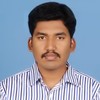 Gowrishankar SelvakumarEmail: gowrishankar9791@outlook.comContact: +971-523748318Data Analyst, Business Intelligence SpecialistA highly communicative individual with strong interpersonal skills and ability to adapt to working in team environments. Motivated by a challenge, an astute and dedicated professional working with the highest of ability and effectively managing the challenges of reporting. Current engagement demonstrates a focus on customer satisfaction with reliability, honesty, integrity, and ability to collaborate.  PROFESSIONAL SNAPSHOTHaving around 5.8Years of experience in Microsoft Business Intelligence Developer and Data Analyst in Production, Development and Staging Environments. Experience in Power BI Business Intelligence tool. Experienced in SSIS, T-SQL, SSAS, SSRS, Informatica and Microsoft APS Data warehouse.Experience in extracting data from multiple sources including a data warehouse environment. TECHNICAL SKILLSWORK PROFICIENCYBI – Engineer in Meydan Sobha Constructions LLC (Dubai) from Oct 2018 to till date.Associate – Projects in Cognizant Technology Solutions India Pvt.Ltdfrom Oct 2016 to Oct 2018.Senior Systems Engineer in Infosys from Jul 2015 to Sep 2016.System Engineer in Infosys from Aug 2013 to Jun 2015.CERTIFICATIONS:Microsoft 70-475 Design and Implement Big Data Analytics Solutions (G866-5339)Microsoft 70-778Analyzing and Visualizing Data with Microsoft Power BIEdx - DAT207x Analyzing and Visualizing Data with Power BI(02/2017)Project-1#Client :Meydan Sobha Constructions LLCDuration :Oct 2018 to till dateRole :BI-EngineerERP: COINSDatabase :Progress DB, T-SQL, Power BITools : Power BIProject Description:MS Constructions–A real estate venture helps in developing 45 million sq ft of free hold land into an exclusive destination of luxury villas and mansions within Mohammed Bin Rashid Al Maktoum City. It also operates many of Dubai’s most prestigious leisure, cultural and business developments.The Project Objective is to help business gain actionable new insights from operational data by using Power BI as analytics solution and to keep track of the project works to improve profitability.Roles and Responsibilities:Understanding of COINS ERP system to pull data in to SQL using ODBC connectorEnd to End development from pulling COINS ERP data to SQL to Power BI reports.Created Stored Procedures in SQL to pull data from Progress DB and scheduling data refresh in SQL side.Build and automated Power BI reports for the Payroll department through which companywas able to reduce 20 man hours of data cleansing and creating report in excel for every monthStaff Payroll Cost ReportLabour Payroll Cost Report Created and automated Financial reports for Finance -  VP, Account ManagerPurchase Ledger (Supplier Invoice Details and Bucketing based on different criteria)Bank Reconciled reportSubcontractor Ledger (Subcontractor Payments& Bucketing based on different criteria)Cost & Revenue Transactions reportVAT ReportCreated PBI reports for Commercial – Commercial DirectorPayment Application, Certification and Payment reportStaff Cost Monitoring report, Cash Flow report and Budget vs Forecast reportRequirement Analysis and data modelling in Power BIProject-2#Client :COATSDuration : June 2018 to Oct 2018Role : Developer Database :IOT Streaming sensor data, Azure SQL DW, SAP HANATools : Power BI, PowerApps, Microsoft FlowProject Description:COATS - the world’s leading industrial thread manufacturer and a major player in the Americas textiles crafts market. Headquartered in the UK, we employ 19,000 employees in over 50 countries across six continents around the world and touching everything from sewing thread to medical sutures and fibre optic cables, from high performance threads used in planes, automobiles and safety equipment to the yarns, fabrics and accessories that inspire create crafters around the world.The Project Objective is to create Power BI reports for real time dashboards from machines through sensors with the IOT devices and connecting with multiple source like Azure SQL DW and SAP HANA for historical data analysisRoles and Responsibilities:Proof of concepts on Real time dashboardsUsed Azure Event Hubs, Azure Stream Analytics Job to show the real time streaming data in Power BI service.Requirement gathering for the real time dashboards and other reports by interacting with clientsRequirement Analysis and modelling of data in Power BI for real time dashboards and other reportsWorking on Azure Analysis service for Fact  & Dimension modellingBuild a ticketing system using Microsoft PowerApps and integrated with Microsoft flow and Power BI through which business clients were able to successfully track the issues happening in manufacturing plants.Project-3#Client :Xylem,Inc. Duration : February 2018 to June 2018Role : Developer Database : Azure SQL Database Tools : Power BIProject Description:Xylem Inc. is a large American water technology provider, enabling customers worldwide to transport, treat, test and efficiently use water in public utility, residential, commercial, agricultural and industrial settings.The Project Objective is to create the Power BI Reports for the Financial Data and embedding the reports in Web Application.Roles and Responsibilities:Designing the modelling in Power BI. Involved in developing reports and dashboards in Power BI. Involved in creating data visualizations like Clustered Column Chart, Donut Chart, Line Chart, Slicer, Gauge Visualization etc. with Power BI. Create the Calculated columns and measures with the use of DAX Expressions. Involved in effectively used data blending, filters, actions feature in Power BI. Embedding Power BI reports to webpages. Create the Row Level Security in Power BI. Create the Schedule refresh for Datasets in Power BI Pro version. Interacting with Client to get requirements.Project-4#Client :ToyotaMotor SalesDuration :Oct 2017 to Jan 2018Role : Developer Database :Sharepoint, excelTools : Power BIProject Description: Toyota Motor Sales, U.S.A., Inc. (TMS) is the North American Toyota sales, marketing, and distribution subsidiary.TMS oversees the sales of Toyota and Lexus productsand also manages regional distribution.The Project Objective is to create the Power BI Reports for Supply Chain Management DashboardSales AnalysisDashboardExport Operations DashboardProject ManagementDashboardRoles and Responsibilities: Involved in creating infographic (roadmap) kind of report in Power BI.Involved in preparing and cleansing of the data.Create wireframes and sharing it with the business for approval.Create the Calculated columns and measures with the use of DAX Expressions. Interacting with Client to get requirements.Involved in creating data visualizations like Bar charts, Tree Maps, Line charts, Scatter plot, Mapping Visualization etc. with Power BI Accessed and used various Custom Visuals available in Power BISharing of Power BI reportsAccessed various data sources to pull data for reporting and analysisBuild and automated the Power BI reports for the client through which business were able to reduce 20 man hours of data cleansing and creating report in excel every month.Project-5#Client :Toyota Motor SalesDuration :Jan 2017 to Jan 2018Role : Developer Database :DB2, SQL, OracleTools : Power BIProject Description:Toyota Motor Sales, U.S.A., Inc. (TMS) is the North American Toyota sales, marketing, and distribution subsidiary. TMS oversees the sales of Toyota and Lexus products and manages regional distribution.The Project Objective is to migrate Hyperion reports to Power BI with Direct Query Option in SQL to get better insights on Budget and Forecast for Internal Projects.Roles and Responsibilities: Involved in creating power BI reports in Direct Query Mode.Involved in accessing different sources like DB2, Oracle and SQL.Create the Calculated columns and measures with the use of DAX Expressions. Involved in creating data visualizations like Bar charts, Tree Maps, Line charts, Scatter plot, Mapping Visualization etc. with Power BI Accessed and used various Custom Visuals available in Power BISharing of Power BI reports and managing workspaces in Power BI service.Accessed various data sources to pull data for reporting and analysisProject-6#Client :ZTrackDuration :Oct 2016 to Jan 2017Role : Developer Database :SQL ServerTools :SSRS, SSRS Mobile report PublisherProject Description: Zurich is a global insurance company, which is organized into three core business segments: General Insurance, Global Life and Farmers. Zurich employs around 60,000 people serving customers in more than 170 countries and territories around the globe. Z Track is a reporting solution catering report to Motor Claims insurance. The reports are used by Brokers and Insurance Clients to gain Insights to their Claim Cost and Claim patterns across many dimensions.Roles and Responsibilities: Experience in writing expressions in SSRS and Expert in fine tuning the reports. Created many Drill through and Drill Down reports using SSRSExperience in report writing using SQL Server Reporting Services (SSRS) and creating various types of reports like Parameterized, Cascading, Conditional, Table, Matrix, Chart and Sub ReportsInvolved in scheduling, creating snapshots and standard subscriptions for the reports using SSRSInvolved in designing Parameterized Reports and Report Models for generating Ad-Hoc reports as per the client requirementsCreated online reports using Microsoft SQL server mobile report publisher.Project-7#Client :MicrosoftDuration :Aug 2013 to Sep 2016Role : ETL DeveloperDatabase : SQL ServerTools :SQL server 2012, 2014, SSIS, Informatica, PDWProject Description: The objective of this project is to design and maintain a complete data warehouse system to support the Legal and Corporate Affairs Finance Business Intelligence division. This Project is to provide different reports and support adhoc queries for making intelligent decisions based on data collected over a period of time. The activities of the project ranged from data extraction, staging and loading into data warehouse through SSIS and Informatica which will be used by business analysts, attorneys and other people.Roles and Responsibilities: Transforming, integrating, and loading data into data warehouse database using SSISUsing SQL Server Data tools for developing SSIS Package.Using SQL Server (SSMS) for running and monitoring & scheduling the jobs.Involving in Unit Testing and Integration TestingMigrating the data from SQL Server to Parallel Data Warehouse (PDW) edition (Microsoft APS)- first product in the Massively Parallel Processor (MPP) data warehouse space.Created a tool for Validation the row counts, schema and column level for tables between different servers.Created an automation tool to do Schema, Row count and other validations between different environments (i.e. Between SQL server and PDW Server)Created a prototype model through SSIS package from PDW to Azure SQL DatawarehouseFollowing a prototype model through SSIS packages to log all the details in the ETL process.Using the transformations like Lookup, Filter, Aggregator, Joiner and Update Strategy transformer in the development of ETL mappings in Informatica toolTook up responsibility to mentor new members to the team and to lead the teamEDUCATIONAL QUALIFICATIONPASSPORT DETAILS:Passport Number : J9465922Passport Issue Place : Coimbatore Passport Validity (DD/MM/YYYY) :04/11/2022DECLARATIONI hereby declare that the above-mentioned information is correct to my knowledge and I bear the responsibility for the correctness of the abovementioned particulars. 									Gowrishankar SReporting ToolsPower BI, SSRSETLSSIS, InformaticaAnalysis ServiceSSASDatabasesMicrosoft SQL Server, PDW (Microsoft APS)YearDegree/ CertificateInstitute/BoardCGPA/Percentage2012B.E Computer Science EngineeringSri Shakthi Institute of Engineering and Technology, Coimbatore772008Higher Secondary EducationBVB Matriculation Higher secondary school, Erode86.82006Secondary School EducationSri Ragavendra Matriculation School, Sathyamangalam85